Урок математики во 2 классе.Тема: Разбиение текста задачи на две части.Цель урока: знакомство учащихся  с задачей как особым видом заданий.Задачи:Обучающая.Сравнить текст математического рассказа и текста задачи.Преобразовать таблицу сложения, выделить равенства, в которых вторые слагаемые равны 9.Развивающая.Развивать математическую смекалку, творческое мышление.Продолжить формирование регулятивных умений (слушать собеседника, давать оценку своей деятельности, ставить цели, прогнозировать )Воспитывающая.Продолжить работу над формированием бережного отношения к природе родного края.Воспитывать чувство взаимопомощи, умение работать сообща.Технологическая карта современного урокаСтруктура урока, посвященного открытию новых знаний и способов действия, в соответствии с системнодеятельностным подходом  выглядит следующим образомКонспект урока математики во 2 классеТема: Разбиение текста задачи на две части.Цель урока: знакомство учащихся  с задачей как особым видом заданий.Задачи:Обучающая.Сравнить текст математического рассказа и текста задачи.Преобразовать таблицу сложения, выделить равенства, в которых вторые слагаемые равны 9.Развивающая.Развивать математическую смекалку, творческое мышление.Продолжить формирование регулятивных умений (слушать собеседника, давать оценку своей деятельности, ставить цели, прогнозировать)Воспитывающая.Продолжить работу над формированием бережного отношения к природе родного края.Воспитывать чувство взаимопомощи, умение работать сообща.1.Самоопределение (организационный момент).Здравствуйте, ребята! Сегодня на уроке математики я приглашаю вас в путешествие по нашему краю. А в каком крае мы с вами живем?   Вступление «Край мой любимый...» С. СмоляноеКрай мой любимый -С туманными далями,С шумной тайгой,С болотными рисками.Сколько бы дивных земельНе видали мы,Нет тебя лучше, красивей и ласковей.В пути вас ждут необычные, но интересные задания, поэтому прошу вас быть внимательными, помогать друг другу в трудных ситуациях. Беречь каждую минуту.2. Актуализация знаний1. Отгадайте зашифрованное слово. Работаем быстро, экономим время. Посмотрите на карточку.        Выполните задание на карточке. Запишите результат в таблице. Кто понял задание?Прочитайте числа, которые у вас получились.Назовите лишнее число.На какие две группы их можно разделить?   ( Докажите) 2)  Запишите их в тетрадь в порядке убывания, расшифруйте слово.Что значит в порядке убывания?Какое слово получилось? Поднимите руки, кто согласен. Ребята у кого есть ошибки? Исправьте их.18  17  16  15  14  13  12  11  10   9з     а    п    о    в   е     д    н   и    кКак вы понимаете значение этого слова?Заповедник - заповедное место, где оберегаются и сохраняются редкие и ценные растения, животные, уникальные участки природы.Путешествие будет проходить по заповедным уголкам нашего края.(Слайд) (Карта Хабаровского края. На карте  края отмечены заповедники.) 3) Ребята, а вы знаете, сколько заповедников в Хабаровском крае? Их всего 6.Посмотрите на возраст заповедников.18 - Джугджурский21 - Буреинский- Комсомольский 10 - Болоньский- Болыпехехцирский14 - БотчинскийЯ приглашаю вас в самый молодой заповедник -  Болоньский. Так как называется самый молодой заповедник Хабаровского края? Предложить информацию о Болоньском заповеднике, (слайд)В районе озера отмечено большое число редких видов птиц, охраняемых государством. Сегодня - вы орнитологи.Кто такие орнитологи? Чем занимаются эти ученые? Орнитологи - это ученые, которые изучают птиц.Выполняя следующие задания, мы узнаем, какие птицы обитают в районе озера Болонь. По ходу выполнения заданий на доске будут появляться изображения птиц.Ну что в путь!Давайте подготовимся к путешествию.Путь к озеру лежит через красивый лес.3.Физминутка. Закройте глаза. Представьте, что    вы в лесу. Тёплое солнышко    нежно согревает вас. Ласковый ветерок качает ветви деревьев, под ногами шуршат осенние листья.    Слышатся голоса птиц. Вы вдыхаете    свежий    лесной воздух. Послушайте музыку леса.Медленно откройте глаза. В лесу надо быть очень внимательными. Перед вами точка, проследите за ней глазами. Моргните глазами, продолжим урок.4. Выявление мест причины затруднения.Решение задачи.Перед вами два текста. Прочитайте их. Сравните.Чем эти тексты похожи?Чем различаются?Назовите тот текст, который является задачей.Докажите.5. Построение проекта выхода из затруднения. Открытие нового знания.Прочтите условие задачи. Прочтите вопрос к задаче. На что указывает каждое число?6. Реализация построенного проекта.Сделайте рисунок к задаче.Большие палатки изобразите квадратами высотой в две клетки.Маленькие в одну клетку.Как вы думаете, с помощью какого действия запишем решение задачи?Почему?7. Первичное закрепление с проговариванием во внешней речи. Записываем решение, указываем наименование в скобках. Пишем ответ.(У доски один ребенок записывает решение)8. Самостоятельное решение с самопроверкой.Записываем решение:6+5=11(п)Ответ: 11 палаток.Выбери изображение птицы и размести на доске.Чтобы продолжить дальнейшее наблюдение за птицами Болоньского заповедника мы должны разделиться на отряды9. Снятие статического напряжения.  Работа с геометрическим материалом.У каждого из вас на столе лежат части геометрических фигур .  Посмотрите вокруг. Определите, к какой фигуре подходит ваша часть. Подойдите к доске и прикрепите фигуры.Молодцы! Получилось три отряда. У кого фигура оказалась в прямоугольнике? Чья фигура оказалась в многоугольнике? Кто сложил семиугольник?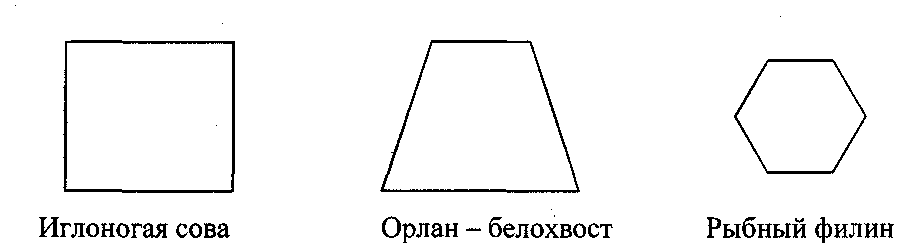 10. Включение в систему знаний и повторение.Каждая группа выполняет своё задание.Ребята, поднимите руки,  кто собрал орлана белохвоста?1.СИТУАТИВНЫЙ (орлан)Вы решаете числовые выражения, записывая их в тетрадь.Решая числовые выражения, вы выбираете карточку с подходящим ответом.80+4	73- 3	34-442+6	23+7	12- 632+4	15-4	27-760+9	50+8	49-92. Активно исполнительский (рыбный филин)Решение числовых дорожек. Ваша задача вписать в пустые клетки - квадратики цифры от 1 до 7 так, чтобы все выражения были решены. Не забудьте: все цифры разные.З.Творческий (иглоногая сова). Решение комбинаторной задачи.В трех коробках с красной, жёлтой и зеленой наклейками находится три изображения птицы, охраняемые в Болоньском заповеднике: черный журавль, белый аист, утка мандаринка. Черный журавль в коробке с красной или жёлтой наклейкой, а в коробке с красной наклейкой белый аист. Эти высказывания оказались ложными. В какой коробке каждая птица? Ложные - это какие? Используя + и - укажите в какой коробке, какая птица.Все справились с заданием. Молодцы!IVИтог.Ребята, которые работали с числовыми дорожками. Что у васполучилось?Что можно составить из этих знаков?Проверим работу следующей группы.Что получилось?Какие изображения получили? СимволыV.Рефлексия.Наше путешествие подходит к концу.Спасибо всем за работу на уроке, ваши грамотные ответы. Мне былоприятно и интересно с вами сотрудничать.Выйдите, к доске,   кто помогал сегодня своему однокласснику.Подойдите ко мне те ребята, кто сегодня сделал для себя открытие.Мы ждём тех, кому на уроке было интересно, комфортно.Что вам сегодня понравилось?Что не удалось?Возьмитесь за руки, и пусть та положительная энергия, которой вы зарядились сегодня на уроке, поможет вам в дальнейшем путешествии по стране Знаний.     Мне бы очень хотелось узнать и ваши мнения и впечатления от урока. Выходя из класса, после урока, поместите цветной магнит в той части рисунка, которая передаёт  ваше настроение. Зелёный - старался, жёлтый - всем доволен,  голубой - не всё получилось.Домашнее задание на слайде.гр. «орлан - белохвост» № 101 (1и 2)гр. «рыбный филин» №101 (1 и 3)гр. «иглоногая сова»№ 101 (4)Этапы урокаЦельМетодические приемы достижения поставленной целиВиды деятельностиСамоопределение (организационный момент)Создание эмоционального настроя на урок, мотивацияобучающихся на работуЧтение  отрывка из стихотворения С. Смоляковой «Край мой любимый…»Приглашаю к путешествию по Хабаровскому краюАктуализация знанийФормулировка темы урокаИспользование приема «Отгадайте зашифрованное слово», создание проблемной ситуацииУчитель:Ставлю  проблемный вопрос.Объясняю задание кодировкуУченики:получают ключевое словоФизминуткаВыполнение комплекса упражнений для глаз, профилактика ЗОЖИспользование звуков леса и светового сигнала для гимнастики для глазУчитель: обучаю комплексу упражненийУченики: выполняют данный комплекс упражненийВыявление места и причины затрудненияСоотнесение своих знаний и поставленной проблемы выявление  и определение причины затрудненияСравнение текстов, созданиепроблемной ситуации.(Перед вами два текста. Прочитайте их. Сравните.Чем похожи тексты? Чем различаются?Назовите  текст,   который является задачей)Учитель:проводит параллель с ранее изученным материалом. Выдвигаю проблему. Подвожу к теме урока.Ученики:Вспоминают пройденный материал, отвечают на вопросы, выдвигают доказательства, формулируют тему урокаПостроение проекта выхода из затруднения(Открытие нового знания)Конструирование  проекта будущих учебных действий для решения поставленной  задачиИспользование приемов наблюдения, анализа – синтеза при работе с условием задачи.Учитель:с помощью подводящего диалога подвожу к проекту будущих учебных действийУченики:Рассуждают над проектом будущих учебных действийРеализация построенного проектаСамостоятельный поиск учащимися необходимой  информации в тексте задачиРабота с текстом задачи , выполнение рисунка – схемы к задачеСоздание ситуации выбораУчитель:Предлагает рассмотреть алгоритм решения задачиУченик:выбирает наиболее целесообразный способ решения задачиПервичное закрепление с проговариванием во внешней речиЗакрепление алгоритма работы над задачейРешение задачи.Учитель:направляет работу на выбор наиболее целесообразного решения задачиУченики:объясняют выбор  действияСамостоятельная работа с самопроверкойПроверка уровня приобретенных знанийРабота в тетрадиУчитель:Создает ситуацию успеха. Организует самостоятельную работу и работу для самооценкиУченик:Записывают решение задачи, сверяют свое решение с решением ученика у доскиФизминутка, деление учащихся на группыСнятие статического напряженияРаспределение учащихся на группы через создание игровой ситуации. (Ученики определяют свою принадлежность  к определенной группедля дальнейшей работы)Учитель:объясняет инструкцию выполнения заданияУченики:используют свои знания геометрических фигур, собирают заданные фигурыВключение в систему знаний и повторениеВыявление уровня применения полученных знаний, повторение пройденного (каждая группа получает свое задание)1. Решение  числовых выражений (ситуативный уровень)2. решение числовых дорожек (активно - исполнительский)3. Решение  комбинаторной  задачи, заполняя таблицу(творческий)Учитель:Организует работу в группахУченики:Выполняют предложенные задания, проводят самопроверкуРефлексия учебной  деятельностиПроверка способности самооценки, как личностного результатаОценка учащимися  собственной  деятельности, обсуждение и запись домашнего заданияУченики:оценивают свою работу на урокеX2061758394х+9НКОИПВАД3Е1)Туристы взяли в поход 6 маленьких  палаток и 5 больших.2)Туристы взяли в поход 6 маленьких       палаток и 5 больших. Сколько всего     палаток взяли туристжелтаякраснаязелёнаяЧерный журавль--+Белый аист+--Утка мандаринка-+-